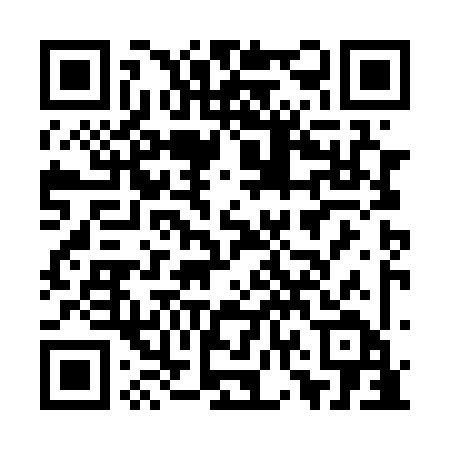 Prayer times for Pelletier Bridge, Ontario, CanadaMon 1 Jul 2024 - Wed 31 Jul 2024High Latitude Method: Angle Based RulePrayer Calculation Method: Islamic Society of North AmericaAsar Calculation Method: HanafiPrayer times provided by https://www.salahtimes.comDateDayFajrSunriseDhuhrAsrMaghribIsha1Mon3:185:141:226:549:2911:252Tue3:185:151:226:549:2911:253Wed3:195:151:226:549:2811:254Thu3:195:161:226:539:2811:255Fri3:205:171:226:539:2711:256Sat3:205:181:236:539:2711:257Sun3:215:191:236:539:2611:248Mon3:215:201:236:539:2611:249Tue3:225:211:236:529:2511:2410Wed3:225:221:236:529:2411:2411Thu3:235:231:236:529:2311:2312Fri3:235:241:236:519:2311:2313Sat3:245:251:236:519:2211:2314Sun3:255:261:246:509:2111:2215Mon3:255:271:246:509:2011:2216Tue3:265:281:246:509:1911:2117Wed3:265:291:246:499:1811:2118Thu3:275:301:246:489:1711:2019Fri3:285:311:246:489:1611:2020Sat3:285:331:246:479:1511:1921Sun3:295:341:246:479:1411:1922Mon3:295:351:246:469:1211:1823Tue3:305:361:246:459:1111:1724Wed3:315:381:246:459:1011:1625Thu3:345:391:246:449:0911:1326Fri3:365:401:246:439:0711:1127Sat3:395:421:246:429:0611:0828Sun3:415:431:246:419:0411:0629Mon3:435:441:246:409:0311:0330Tue3:465:461:246:409:0111:0131Wed3:485:471:246:399:0010:58